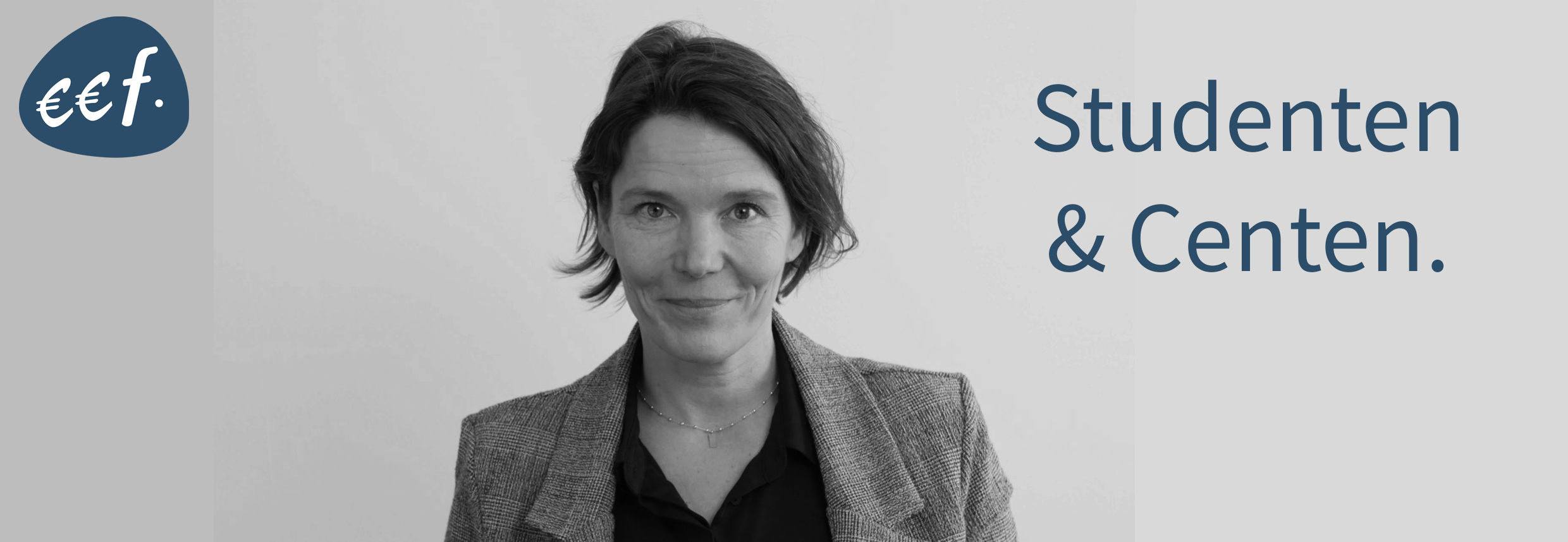 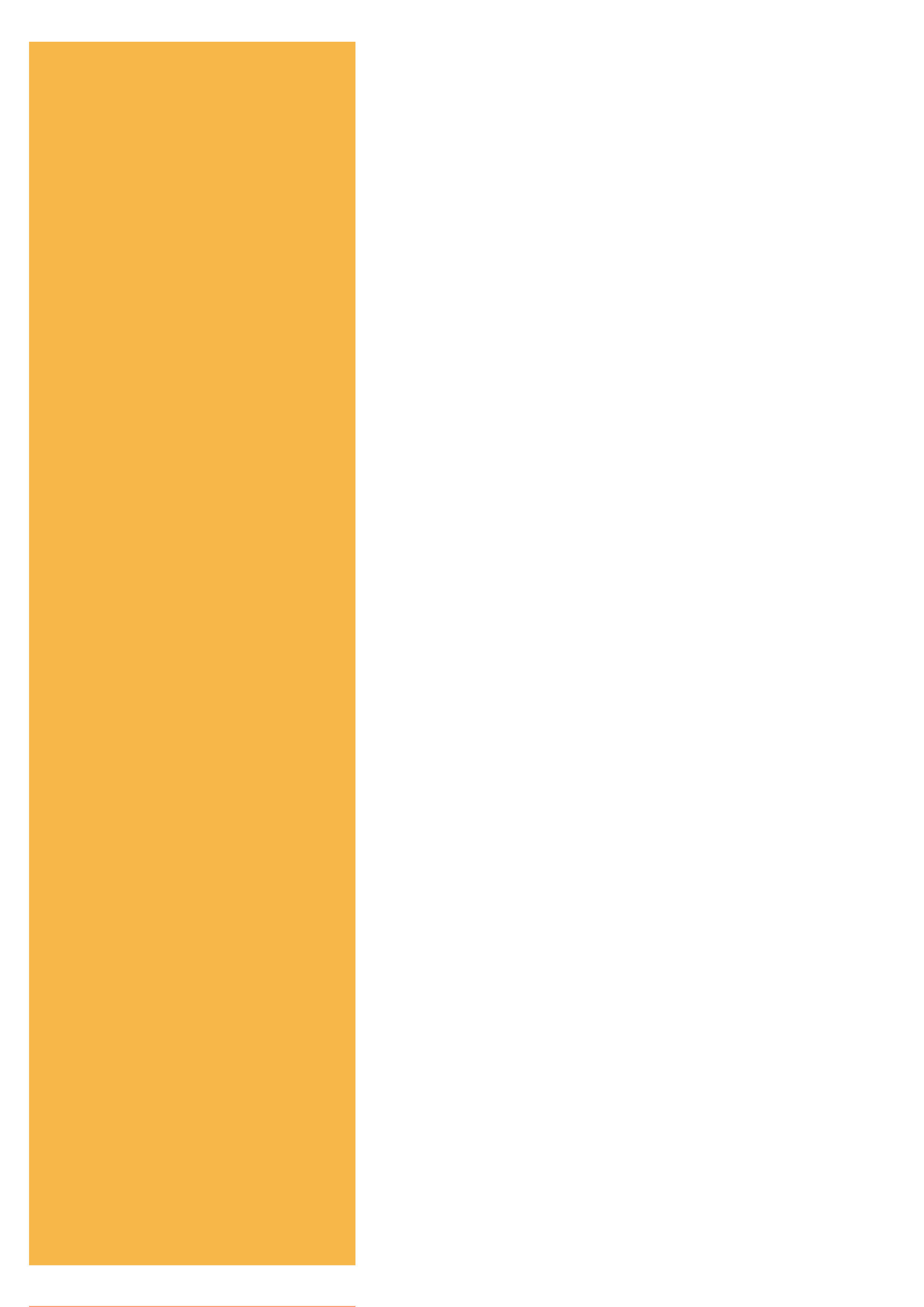 EEF VAN OPDORP
Deelt als financieel deskundige haar kennis in tv-programma’s als ‘Uitstel van Executie’, ‘Hoeveel ben je waard’ en ‘RTL Live’. Het allerliefst geeft ze lezingen over geld en gedrag. Haar doel is dat alle jongeren financieel gezond opgroeien. Ze heeft zelf twee zoons en weet dus uit ervaring hoe uitdagend opvoeden is!
“Geen theoretisch geleuter, maar praktische voorbeelden en tips.”
--------“Geld gaat niet over geld, maar over gedrag. Je doet iets wel of je doet iets niet.”
---------"You put the fun in finance Eef!"  www.pubersenpoen.nl     MASTERCLASS   -    STUDENTEN & CENTEN
             Kom financieel sterk uit je studententijd!
Studeren is tegenwoordig met het leenstelsel een extra grote financiële uitdaging. Zeker voor jongvolwassenen waarbij de hersenen nog niet volgroeid zijn! Hoe helpen we ze om het overzicht te behouden en verstandige keuzes te maken zodat ze er na hun studie ook nog financieel sterk voorstaan? Aan ons de taak om hieraan bij te dragen! Daarom dus deze Masterclass:
‘Studenten & Centen.’      DATUM X    TIJDSTIP X
               LOCATIE  X             
           MELD JE AAN VIA:      < EMAILADRES >Hoe ga jij om met geld? Ben jij wel normaal en heb je goed overzicht over jouw financiën? Wat zijn knelpunten waar je goed op moet letten tijdens je studentenperiode en welke invloed heeft je studieschuld bijvoorbeeld op een hypotheek? Eef van Opdorp, financieel deskundige en bekend van diverse TV-programma’s, geeft je op haar eigen ludieke wijze (simpel - humoristisch - praktisch - actueel) handvatten mee naar huis. Kortom, een vruchtbare masterclass!